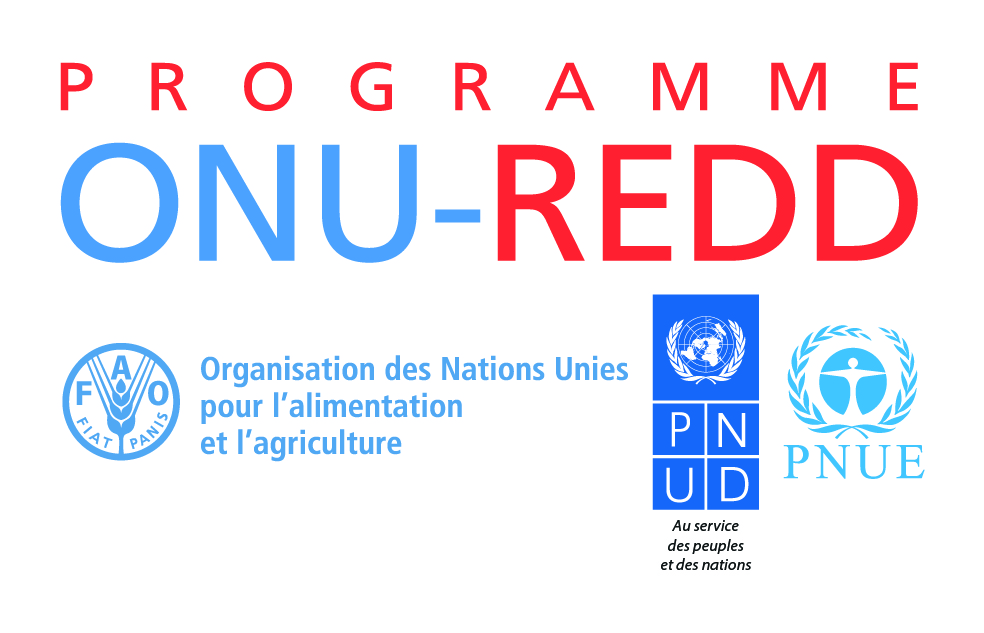 TITRE DU DOCUMENT PROGRAMME ONU-REDD Jour, mois, annéeVille, Pays